Aanwezig: Christel, Mirjam W, Mirjam M, Monique, Christi (als ouder) en Tjalling (als ouder)Afwezig: Mariska, JolandaNotulist: Monique 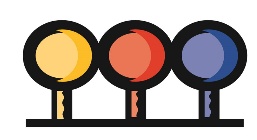 Sterrenschool de BongerdConcept Notulen MR-vergadering      Di 8 okt. 2019  19.30 uur statusActie door1OpeningPunt 7, 8 en 9 verschuiven we naar beneden omdat deze punten niet openbaar zijn.2Notulen vorige vergadering 02-07-2019goedgekeurdMonique3Post en algemene mededelingen De jaarlijkse bijdrage van Leerplein055 is ontvangen.4GMRJaarplanning, notulen, vacatureLaatste verslag en jaarplanning staan in de MR-mail. Helaas hebben wij geen afgevaardigde voor de GMR.5Mededelingen:Team: Studiedag: gewerkt aan het schoolplan. Het team is in werkgroepjes opgedeeld om delen van het schoolplan uit te werken. Ouders:  geen                                                                                          Directie: *We krijgen een interne audit door een kwaliteitsmedewerker, een IB’er en een directeur, allen van Leerplein. Er zal ook een opleider voor auditoren bij aanwezig zijn.*Leerlingenaantal: 9 minder dan vorig jaar. Er zijn aanmeldingen zodat we groeien naar 172. De verwachting is dat we meer gaan groeien.6Jaarplanning Er zijn wijzigingen aangebracht.7WerkverdelingsplanIn juli is dit ondertekend door de MR, maar is een wijziging aangebracht: De werkdrukverlagingsmiddelen worden anders besteed. De snipperdagen worden naar rato over alle leerkrachten verdeeld.De MR stemt in.instemming8Nieuwbouw, stand van zakenDe gemeente was uitgegaan van een landelijk normbedrag per vierkante meter. Nu blijkt dat voor ons type school dit normbedrag hoger ligt en de gemeente gaat hierin mee.Er is echter een nieuw bouwbesluit waarin nieuwe eisen gesteld worden:*Frisse school (klimaatbeheersing)*Energieneutraal*GasloosMet de begroting die wij nu hebben, is het onmogelijk hieraan te voldoen. De gemeente is nu weer aan zet.De verwachting is nog steeds dat we in 2020 verhuizen. Binnenkort worden alle teamleden, ouders en buurtbewoners geïnformeerd. 9Schoolplan 2019-2023Enkele punten zijn kort besproken. Het plan was al ondertekend.10Ontwikkelagenda (blz 44 en 45 van schoolplan)Deze is gelezen. Hiervan komt in elke MR-vergadering een update.11SinterklaasWe volgen het Sinterklaasjournaal van het NPO.12Ouderavond: Wat doet de MR?Mr Mirjam W en Christel overleggen over een manier om de Mr aan ouders voor te stellen en kort uit te leggen wat we doen.Christi stelt zich voor als nieuw MR-lid. 13Verkiezingenbesloten14Taakverdeling/ rolverdeling MRbesloten15Jaarverslag MR 2018-2019besloten16Bijdrage MR aan Back to school partybeslotenRondvraaggeenVolgende vergadering wo. 20 nov 2019Vergaderpunten:Volgende vergadering wo. 20 nov 2019Vergaderpunten:Volgende vergadering wo. 20 nov 2019Vergaderpunten:Volgende vergadering wo. 20 nov 2019Vergaderpunten: